Name_________________________Date___________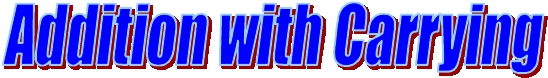 37	63	75	33+	44	+	29	+	34	+	6742	44	65	77+	29	+	47	+	16	+	1468	24	17	67+	23	+	49	+	38	+	4484	10	87	65+	25	+	92	+	14	+	2543	62	88	76+	19	+	46	+	21	+	23Name_________________________Date___________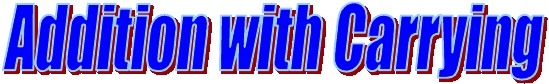 Answers37	63	75	33+	44	+	29	+	34	+	6781	92	109	10042	44	65	77+	29	+	47	+	16	+	1671	91	81	9368	24	17	67+	23	+	49	+	38	+	4491	73	55	11184	10	87	65+	25	+	92	+	14	+	25109	102	101	9043	62	88	76+	19	+	46	+	21	+	2362	108	109	99